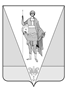 ВЕРХНЕТОЕМСКИЙ МУНИЦИПАЛЬНЫЙ ОКРУГ  СОБРАНИЕ ДЕПУТАТОВПЕРВОГО СОЗЫВА(двадцатая сессия)р е ш е н и еВ соответствии со статьей 14 Жилищного кодекса Российской Федерации, областным законом от 20 сентября 2005 года № 78-5-ОЗ "О порядке определения размера дохода, приходящегося на каждого члена семьи, и стоимости имущества, находящегося в собственности членов семьи и подлежащего налогообложению, в целях признания граждан малоимущими и предоставления им по договорам социального найма жилых помещений и порядке признания граждан малоимущими в Архангельской области" и постановлением Правительства Архангельской области от 14 ноября 2016 года № 483-пп "Об утверждении методики расчета показателей, необходимых для признания граждан малоимущими в целях принятия на учет в качестве нуждающихся в жилых помещениях, предоставляемых по договорам социального найма, и предоставления им жилых помещений по договорам социального найма" Собрание депутатов р е ш а е т:1.  Для признания граждан малоимущими в целях принятия на учет в качестве нуждающихся в жилых помещениях, предоставляемых по договорам социального найма, и предоставления им по договорам социального найма жилых помещений муниципального жилищного фонда утвердить на период с 01 марта 2024 года по 28 февраля 2025 года значения следующих показателей:а) пороговое значение дохода, приходящегося на каждого члена семьи гражданина-заявителя либо одиноко проживающего гражданина-заявителя, по основным социально-демографическим группам населения в размере:трудоспособное население  – 26036,06 руб.;граждане пенсионного возраста и неработающие инвалиды I и II групп  – 22045,06 руб.;дети  – 23953,06 руб.;б) пороговое значение стоимости имущества, находящегося в собственности гражданина-заявителя и членов его семьи либо одиноко проживающего гражданина-заявителя и подлежащего налогообложению, определить в размере:      1 424 612  рублей.2. В целях определения пороговых значений дохода, приходящегося на каждого члена семьи гражданина-заявителя либо одиноко проживающего гражданина-заявителя, и стоимости имущества, находящегося в собственности гражданина-заявителя и членов его семьи либо одиноко проживающего гражданина-заявителя и подлежащего налогообложению, определить следующие показатели:а) расчетный показатель рыночной стоимости жилого помещения в размере:    1 424 612  рублей.Расчетный показатель рыночной стоимости жилого помещения определен в соответствии с показателем средней рыночной стоимости одного квадратного метра общей площади жилого помещения по Архангельской области на I квартал 2024 года, установленным приказом Министерства строительства и жилищно-коммунального хозяйства Российской Федерации от 11 декабря 2023 № 888/пр, в размере 1 424 612   рублей;б)   период накопления денежных средств, необходимых для приобретения гражданином жилого помещения, - 200 месяцев;в) среднемесячный минимальный уровень дохода на одного человека в размере:  трудоспособное население – 18 913  рублей;граждане пенсионного возраста и неработающие инвалиды I и II групп –        14 922  рублей;дети – 16 830  рублей.Среднемесячный минимальный уровень дохода определен в соответствии с величиной прожиточного минимума на одного человека (для разных социально-демографических групп населения), установленной постановлением Правительства Архангельской области от 12 декабря 2023 г. № 1225-пп «Об утверждении величины прожиточного минимума в Архангельской области на 2024 год».3. Настоящее решение вступает в силу после его официального опубликования.Председатель Собрания депутатов Верхнетоемского муниципального округа                                              О.В. КомароваГлава Верхнетоемского муниципального округа                                                                                  С.В. Гуцалоот 16 февраля 2024 года№ 3 с. Верхняя ТоймаОб утверждении порогового значения дохода, приходящегося на каждого члена семьи гражданина-заявителя либо одиноко проживающего гражданина-заявителя, и порогового значения стоимости имущества, находящегося в собственности гражданина-заявителя и членов его семьи либо одиноко проживающего гражданина-заявителя и подлежащего налогообложению, в целях признания граждан малоимущими и предоставления им по договорам социального найма жилых помещений муниципального жилищного фондаОб утверждении порогового значения дохода, приходящегося на каждого члена семьи гражданина-заявителя либо одиноко проживающего гражданина-заявителя, и порогового значения стоимости имущества, находящегося в собственности гражданина-заявителя и членов его семьи либо одиноко проживающего гражданина-заявителя и подлежащего налогообложению, в целях признания граждан малоимущими и предоставления им по договорам социального найма жилых помещений муниципального жилищного фондаОб утверждении порогового значения дохода, приходящегося на каждого члена семьи гражданина-заявителя либо одиноко проживающего гражданина-заявителя, и порогового значения стоимости имущества, находящегося в собственности гражданина-заявителя и членов его семьи либо одиноко проживающего гражданина-заявителя и подлежащего налогообложению, в целях признания граждан малоимущими и предоставления им по договорам социального найма жилых помещений муниципального жилищного фонда